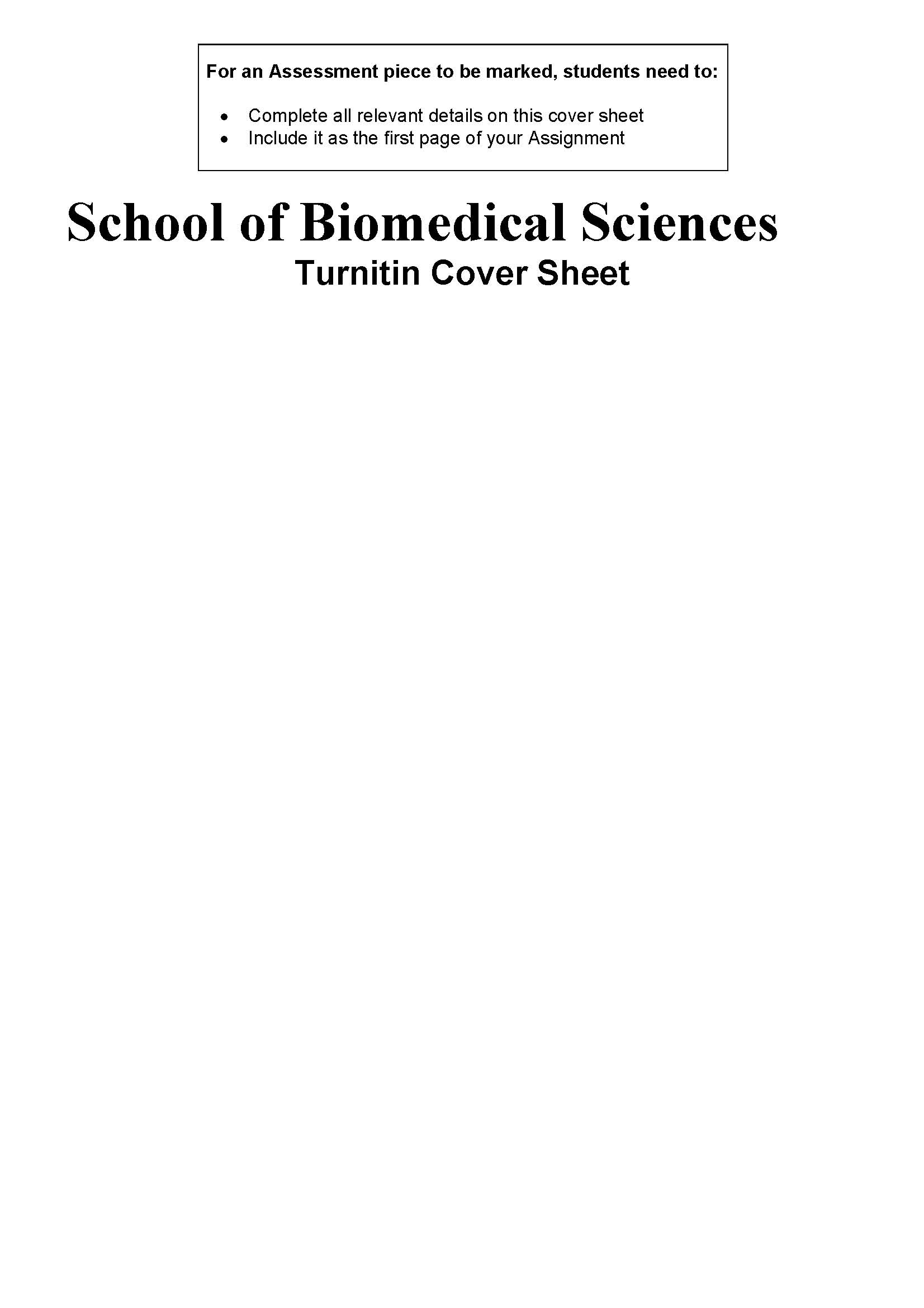 Course Code   		     		Course Title  		     Course Coordinator 	     		Due Date  			     Assignment Title		     Word Count  		       	Date Submitted		     Extension applied for   Yes   / No 	Revised Date      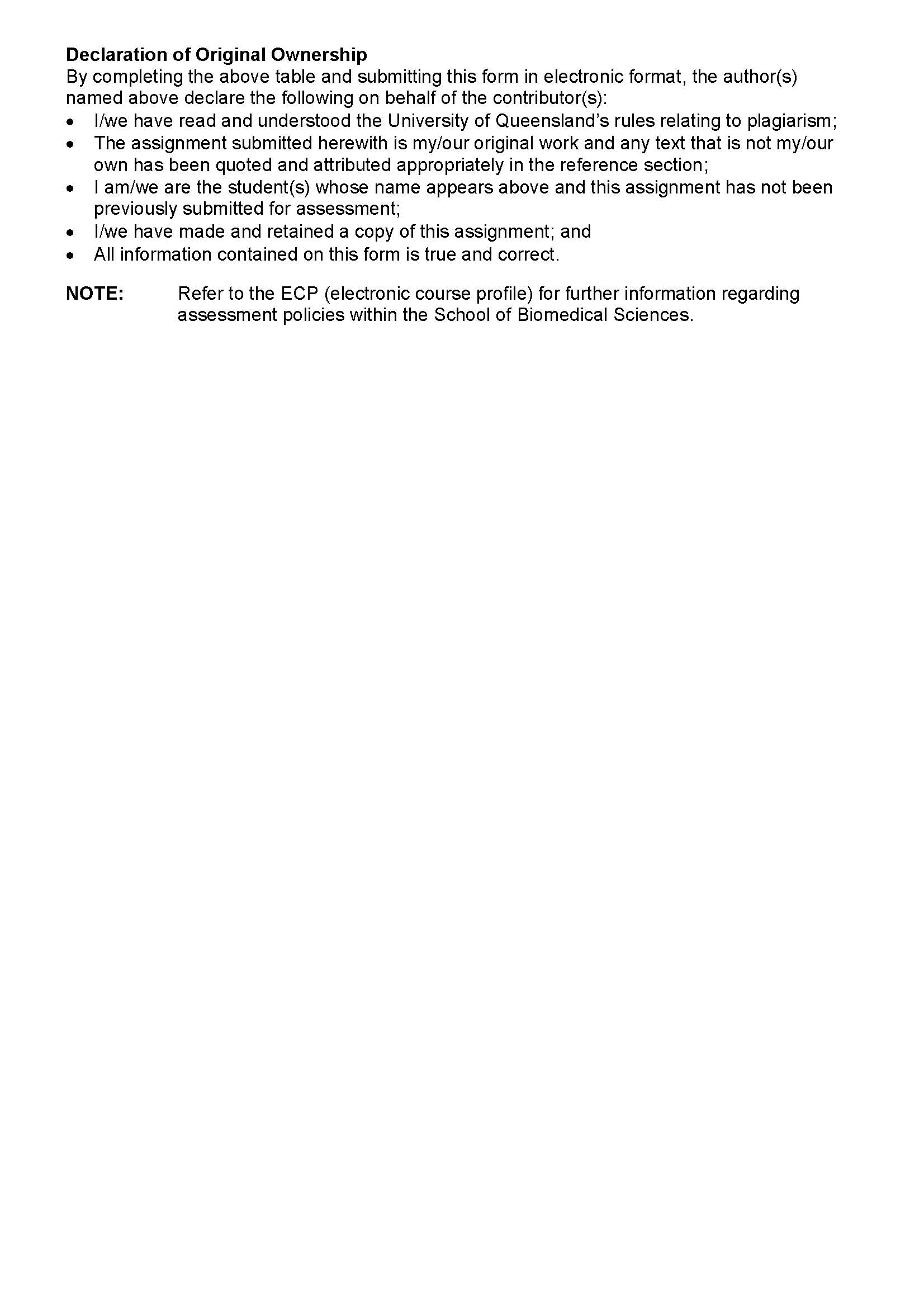 INSERT ASSIGNMENT FROM HEREStudent NumberSurnameFirst Name